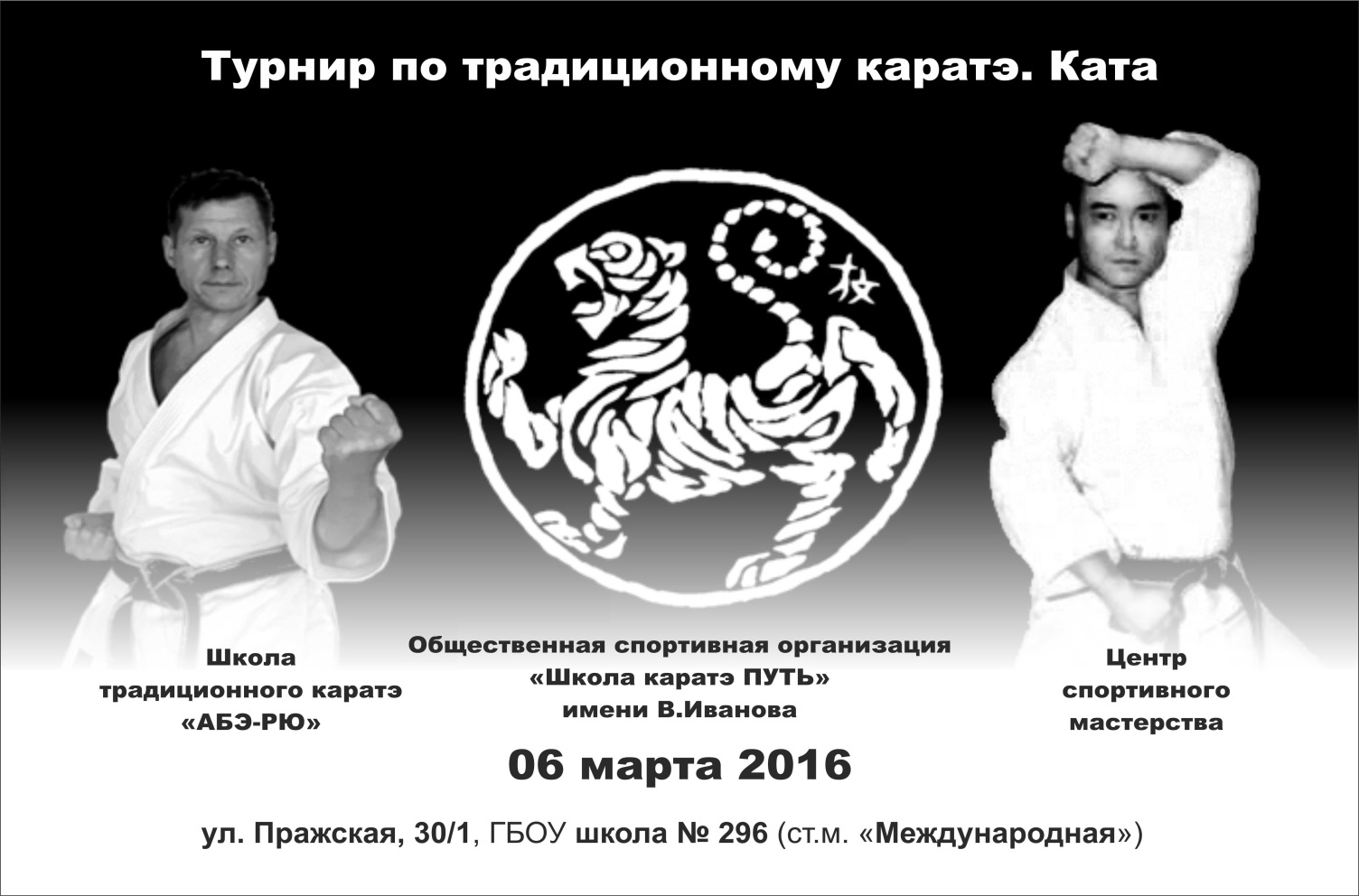 Программа Турнира Прибытие судей, тренеров, представителей команд		09.45 06.03.2016Семинар «Потенциал движения в исполнении Ката»		10.00-11.30Прибытие участников до 6 Кю					11.30 Построение участников и парад открытия Турнира		12.00Начало соревнований до 6 Кю и взрослых			12.15Финалы и награждение						14.00Начало соревнований от 5 Кю					14.30Финалы и награждение						16.30Парад закрытия Турнира 						17.00Организация ТурнираОбщее руководство и организацию Турнира осуществляет ОСО «Школа каратэ ПУТЬ» им. В.Иванова, директор  Козел Григорий Александрович (grig55@bk.ru, 906 253 9439).Главный судья соревнований Воробьёв Виктор Борисович.Главный секретарь Кулигин Николай Николаевич (nnk_cte@mail.ru, 921 951 2404).Руководитель семинара Сизов Сергей Викторович.Участники ТурнираК участию в соревнованиях допускаются каратэ-ка всех стилей, внесенные в заявочный список, с допуском врача (физкультурно-спортивного диспансера), подписью руководителя и печатью организации, имеющие Будо-паспорт (свидетельство о рождении, паспорт) и страховой полис (ОМС). Участники выступают только в своих возрастных категориях (кроме случаев сведения категорий).Мандатная комиссияМандатная комиссия состоится по месту проведения соревнований в 10.00-11.30 06.03.2016Предварительные заявки присылать до 01 марта 2016 г., е-mail: nnk_cte@mail.ru, grig55@bk.ru.Установочный судейский семинар состоится по месту проведения соревнований в 11.45 06.03.2016Семинар «Потенциал движения в исполнении Ката»Семинар предназначен для судей, тренеров, представителей команд и участников Турнира 16 лет и старше. Рассматриваются вопросы исполнения и оценки исполнения Ката в классической традиции от Shitei до Tokui. Форма одежды участников Семинара свободная – каратэ-ги, спортивный костюм. Возможно зрительское присутствие. Участие в семинаре бесплатное.Регламент ТурнираСоревнования проводятся в следующих категориях:1. Индивидуальные Ката по флажкам:2. Командные Ката по очкам:Поединки в инд. Ката проводятся парами с выбыванием проигравшего в каждой паре.Участники должны быть одеты в чистое выглаженное белое каратэ-ги. Участники соблюдают этикет взаимного приветствия, выхода и покидания места поединка, что влияет на вынесение решения.Если в категории менее 17 участников, соревнования проводятся в 2 круга.Если в категории менее 9 участников, соревнования проводятся в 1 круг.Если в категории менее 4 участников, возможно объединение категорий.Турнир по ката проводится по олимпийской системе с длинным утешением. Турнир делится на три круга: Круг 1 (до 1/16), Круг 2 (1/8 и 1/4 финала), Круг 3 (1/2 и Финал).Во всех кругах внутри круга разрешено повторять ката. Например, 1/8 и 1/4 финала являются частью одного круга (второго). Таким образом, спортсмен может повторить ката в 1/8 и 1/4.В каждой категории определяется одно первое, одно второе и одно третье место.Победители и призеры соревнований награждаются дипломами и медалями.Командирующие организации предоставляют судей для проведения соревнования.Участники и гости Турнира должны иметь сменную обувь или воспользоваться бахилами, следовать регламенту Турнира и соблюдать правила внутреннего распорядка.В ходе Турнира работает буфет (с 13.00). Питание судей бесплатное.Рекомендация: участнику не следует принимать пищу до полного окончания  участия в Турнире. Исключение могут составить небольшое количество фруктов и/или воды. Данное Положение является официальным приглашением на Турнир.Финансирование ТурнираРасходы по проведению соревнований Оргкомитет производит за счет благотворительных взносов участников соревнований, а также благотворительных взносов различных организаций. Благотворительный взнос за одного участника 500 руб, за команду 600 руб.Расходы по проезду, проживанию, питанию участников, тренеров и представителей команд несут командирующие организации.Приложениевозрасткатегория (Кю) категория (Кю) 1 круг2 круг3 кругпримечания6 – 7 лет8 – 9 летвсевсеShiteiShiteiShiteiМожно повторять Ката в каждом круге10 – 11 летДо 6 кюДо 6 кюShiteiShiteiShitei SenteiМожно повторять Ката в каждом круге10 – 11 лет5 кю +5 кю +ShiteiShitei SenteiShitei Sentei Tokuiнельзя повторять Ката12 – 13 летДо 6 кюДо 6 кюShiteiShiteiShitei SenteiМожно повторять Ката в каждом круге12 – 13 лет5 кю +5 кю +ShiteiShitei SenteiShitei Sentei Tokuiнельзя повторять Ката14 – 15 летмжShiteiShiteiShitei SenteiМожно повторять Ката в каждом круге14 – 15 летДо 6 кюДо 6 кюShiteiShiteiShitei SenteiМожно повторять Ката в каждом круге14 – 15 лет5 кю+ 5 кю+ ShiteiShitei SenteiShitei Sentei Tokuiнельзя повторять Ката16 – 17 летвсевсеShitei SenteiShitei Sentei TokuiShitei Sentei Tokuiнельзя повторять Ката18 – 35 летвсевсеShitei SenteiShitei Sentei TokuiShitei Sentei Tokuiнельзя повторять Ката36 – 45 летвсевсеShitei SenteiShitei Sentei TokuiShitei Sentei Tokuiнельзя повторять Ката46 лет +всевсеShitei SenteiShitei Sentei TokuiShitei Sentei Tokuiнельзя повторять Катавозрасткатегория (Кю) 1 круг2 круг3 кругпримечания6 – 7 лет8 – 9 летвсеShiteiShiteiShiteiМожно повторять Ката в каждом круге10 – 11 летДо 6 кюShiteiShiteiShitei SenteiМожно повторять Ката в каждом кругевозрасткатегорияпримечаниядо 11 летлюбаялюбая Ката с повторением12 и старше любаялюбая Ката с повторениемKATA LIST KATA LIST KATA LIST KATA LIST KATA LIST GOJU RYUSHITO RYUSHOTOKAN WADO RYUSHORIN  RYUSHITEISHITEISHITEISHITEISHITEIGekisai Dai IchiPinan 1, 2, 3, 4, 5Heian ShodanPinan-ShodanNaihanchi-Shodan Gekisai Dai NiNaihanchi ShodanHeian NidanPinan-NidanNaihanchi-Nidan SaifaSaifaHeian SandanPinan-SandanNaihanchi-Sandan AoyagiHeian YondanPinan-YondanFukyu-Kata Dai-Ichi MiojioHeian GodanPinan-GodanFukyu-Kata Dai-NiTekki ShodanPinan-ShodanPinan-NidanPinan-SandanPinan-YondanPinan-GodanSENTEISENTEISENTEISENTEISENTEISeisan Matsumura no RohaiBassai DaiKushankuItosu-No-Passai (Passai-Sho)SeipaiJiurokuEmpiNiseishiKussanku-shoSeiunchinBassai DaiKanku DaiJionMatsumura-No-Passai (Passai-Daí)ShisochinKosokun DaiJionPassaiJionTomari No WanshuHangetsuJitteJiinSeienchinWanshuTOKUITOKUITOKUITOKUITOKUIKururunfaJionJiinChintoKussanku-DaiSuparimpeiKosokun ShoTekki NidanNaihanchiChintoSanseruSochin Aragaki-háTekki SandanRohaiGojushihoHannanMatsumura no BassaiGankakuWanshuTeeshoTomari BassaiBassai ShoSeishanKoryu-PassaiNiseishiKanku ShoAnan UnshuSanseiruSochinRyukoShisocinNijushihoChintoGojushiho DaeNipaipoGojushiho ShoKururunfaChinteSeipaiUnsu SeisanMeikyoGojushihoWankanUnshuJitteSuparimpeiAnanCiantanyara no Kushanku